Sacred Heart, Howden and St Joseph & St Thomas, Goole1 Buttfield Road, Howden. Telephone: 01430 430245   Parish website: http://www.sacredheartstjoseph.org.uk5th Sunday of Easter/Yr B	 Sunday 29th April 2018_______________________________________________________________POLISH MASS is offered on the first Saturday of each month at Goole. The next Polish Mass will be on Saturday 5th May 2018 at 8pm.MASA POLSKA jest oferowana w pierwszą sobotę każdego miesiąca w Goole. Następna polska msza odbędzie się w sobotę 5 maja  2018 o 20.00.Fr Wlodimierz Pajak, 117 Buckingham Street, Scunthorpe. Tel: 01724 855698  MANY THANKS to those who helped with the Tombola and the Jumble Sale and Coffee Morning at St Joseph’s on Friday 20th April. You will be pleased to know that £200 was raised. Well done.PILGRIMATE TO KNOCK SHRINE, IRELAND – Salford/Lancaster and Leeds DiocesesFlight Details Monday 18th June 2018: depart Manchester 11.05am – Arrive Knock 12.25pm	      Friday 22nd June 2018: depart Knock 12.55pm – Arrive Manchester 14.10pmDaily Mass, opportunity for Confession, visits to Croagh Patrick, Knock Museum and more. Price includes return flights from Manchester with 10kg hand luggage, all transfers, 4 nights’ accommodation in Knock House Hotel with full Irish Breakfast each morning and 4 Course Dinner each evening. All entertainment, excursions and tours included. Further info from Patricia, Tel:01268 762287   Mob:07740 175557  Email: knockpilgrimage@gmail.comSICK & HOUSEBOUND - PLEASE PRAY FOR THEMDamian Ainscough, Anna Barszcz, Margaret Brodigan, Christopher Brown, Jean de Bosch, Patience Dare, Carol Dent, Kathleen Evans, Anne Evans, Anne Hayward, Dorothy Kershaw, Anthony Margrave, Alma McHugh, Bernard Rook, Michael Ryan, Timmy Ryan, Margaret Scott, Pat Sullivan, Kevin and Catherine Thornton, Lynne Walker and all those who would like to remain anonymous.Sacrament of Confirmation As you may know, Bishop Marcus is intending that the Sacrament of Confirmation be administered to children in school year 6, as the norm, rather than in school year 9. 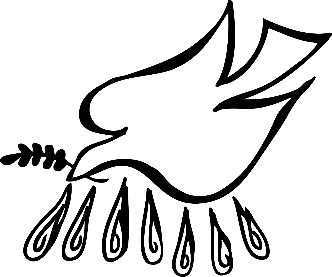 For this reason our parish will be giving Confirmation preparation sessions for members of this year’s Year 6 on Friday afternoons, from 2.30pm – 3.30pm on these dates: 27 April, 4, 11, 18, 25 May, 15, 22, 29 June and 6 and 13 of July. As you can see, ten sessions in total. These will all take place in St Joseph’s School Hall. Each child must be accompanied by at least one parent (ideally both parents). This is not intended for St Joseph’s School children only. If you have a child in current Yr 6 in another school, and you wish them to be confirmed, then please bring them along to the first session. The Sacrament of Confirmation  will then be celebrated at St Joseph’s  Church at some time (yet to be decided) in November 2018. We will be beginning a similar programme for next school year’s Year 6 children in late September.  There will be a celebration of Confirmation this summer at St Joseph’s for children in years above Year 6, and who have not yet been confirmed. Fr Nigel already has a list of names for this, and will be contacting parents shortly about the preparation times and venue.HOLY COMMUNION FOR THE SICK AND HOUSEBOUNDThe letter of St James, Chapter 5, verse 14: “Is any among you sick? Let him call for the elders of the church, and let them pray over him, anointing him with oil in the name of the Lord.”If you or anyone you know is ill, either in hospital or at home, and would like to receive the Church’s ministry in anointing and Holy Communion, please let Fr Nigel now and he will come and visit you/your family and friends. DONATIONS TO REFURBISHMENT FUND Cheque donations can be made payable to ‘The Sacred Heart Refurbishment Fund.’ Thank you.SAVE THE DATE. Sacred Heart fundraising bingo and quiz night is being held on Saturday 30th June at the Howden Working Men's ClubDoors open at 7pm. Eyes down for bingo 7.30pm followed by the Quiz.Please come along and support, feel free to bring your friends to enjoy a game of bingo and then test your wits with our general quiz.As well as being a fun evening ALL proceeds will go direct to our church repairs. Looking forward to seeing you there.CLEANING TEAM A for Howden this week. APF MISSION BOXES  £59.00 banked on 19th March 2018GRAND TOTAL FOR SACRED HEART EASTER RAFFLE - £286 Thank you, everyone, for this great amount.SACRED HEART COFFEE AND BAKING Many thanks to all who helped, contributed and enjoyed our last Coffee and Baking in April, your generosity made the grand total of £63.69.Our next Coffee and Baking will be Sunday 6th May in time for some Bank Holiday treats!ST JOSEPH’S READERS’ LIST for May is available on the website.SAINT JOSEPH’S EASTER RAFFLE Amount received from the Easter Raffle was £107.00. Thank you to everyone who donated prizes and bought a ticket. VOLUNTEERS NEEDED FOR ST JOSEPH’SVolunteers are needed to read now and again during the 5.30pm Saturday Mass and the 11am Sunday Mass. Our numbers are depleting and we do need you. If you feel you would like to put your name forward would you have a word with Pauline at the 11am Sunday Mass or telephone on 01405 839337. Eucharistic Ministers are need for both Masses at St. Joseph's. If you are interested in training for this Eucharistic Ministers are need for both Masses at St. Joseph's. If you are interested in training for this sacred ministry please speak to Fr. Barr after Mass or telephone the Presbytery in Howden - 01430 430245DON’T FORGET to bring food items to the back of St Joseph’s Church and Sacred Heart church for the food bank at Trinity Methodist Church, Goole, and woolly hats for the Apostleship of the Sea.DateTimePlaceService/EventIntentionsIntentionsSat 28th April5.30pmSt Joseph’sVigil MassPeople of the ParishPeople of the ParishSun 29th April	9.30amSacred HeartMassRIP John Maw (2nd Anniversary on 28th April)RIP John Maw (2nd Anniversary on 28th April)Sun 29th April	11.00amSt Joseph’sMassRIP Peter Moran (Loving birthday memories)RIP Peter Moran (Loving birthday memories)Mon 30th AprilNo MassTues 1st May St Joseph the Worker10.00amSacred HeartMassMassIntentions of Fr Michael KellyWed 2nd May10.00amSt Joseph’sMassMassRIP Fr Jeremiah J O’Mahony (3rd Anniversary)Thurs 3rd May10.00amSacred HeartMassMassIntentions of Canon Philip FitzgeraldThurs 3rd May10.30-10.50amSacred HeartConfessions Confessions Thurs 3rd May12.30pmSt Joseph’sFuneralFuneralRIP DAVID EVANS (LD)Fri 4th May 10.00amSt Joseph’sMassMassRIP Dezerah Sheary (72nd Anniversary)Fri 4th May 10.30-10.50amSt Joseph’sConfessionsConfessionsSat 5th May5.30pmSt Joseph’sVigil MassVigil MassAll living and deceased Members and Benefactors of the Yorkshire Brethren SocietySat 5th May6.30pmSt Joseph’s1st Sacrament of Reconciliation1st Sacrament of Reconciliation1st Sacrament of ReconciliationSat 5th May8.00pmSt Joseph’sPolish MassPolish MassSun 6th May	9.30am Sacred HeartMassMassPeople of the ParishSun 6th May	11.00amSt Joseph’sMassMassPrivate Intention (CE)Sun 6th May	12.30pmSt Joseph’sBaptismBaptismEMILY SOPHIA BUTCHER